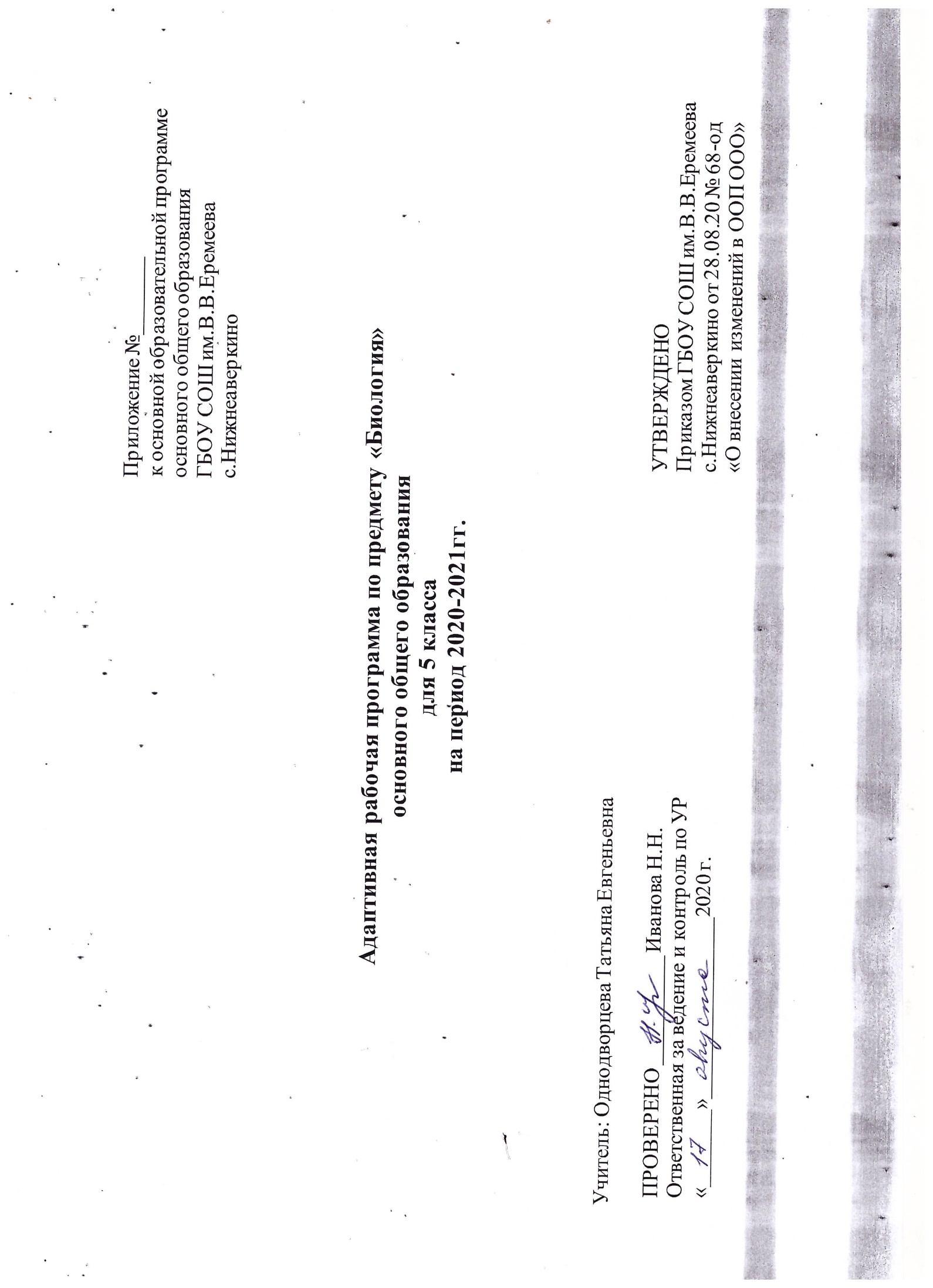 Пояснительная запискаАдаптированная рабочая программа составлена для учащихся 5класса, в котором в условиях инклюзии обучаются 7 детей с задержкой психического развития, которым ПМПК рекомендовала обучение по адаптированной образовательной программе для детей с ЗПР, а так же дети со школьными трудностями различного характера, нуждающиеся в специальном сопровождении.Рабочая программа составлена с учетом ООП ООО ГБОУ СОШ им. В.В.Еремеева с.Нижнеаверкино в соответствии с ФГОС, АОП ООО, федеральной программы авт. Н.И. Сонина и рекомендаций методического пособия. адаптированная образовательная программа (например, для обучающихся с задержкой психического развития.Цели и задачи обучения биологии следующие:освоение знаний о многообразии тел, веществ и явлений природы; представлений о взаимо- связи между миром живой и неживой природы, между деятельностью человека и изменения- ми в окружающей среде; обеспечивающих дальнейшее изучение систематических курсов биологии, географии, физики и химии;овладение начальными естественнонаучными умениями проводить наблюдения, опыты и измерения, описывать их результаты, формулировать выводы;развитие способностей учеников взаимодействовать с миром природы, желания познавать природные объекты и явления, чувствовать их красоту и значимость для жизни человека;воспитание положительного эмоционально-ценностного отношения к окружающей природе; стремление действовать в повседневном общении с природой в соответствии с экологиче- скими принципами поведения, соблюдать здоровый образ жизни;применение полученных знаний и умений для решения практических задач, связанных с повседневной жизнью: безопасное поведение в природной среде, оказание простейших видов первой медицинской помощи, уход за домашними животными, выращивание комнатных рас- тений и т.д.;Курс предназначен для изучения основ биологии и является пропедевтическим. Рассматри- ваемые вопросы в дальнейшем находят отражение во всем естественнонаучном цикле, изучаемом в средней школе. В программе раскрываются общие теоретические вопросы, составляющие важ- ный компонент общечеловеческой культуры: Земля, жизнь на Земле, человек на Земле, а также ма- териал по сохранению здоровья человека и безопасности его жизнедеятельности. Эти теоретиче- ские положения конкретизируются при рассмотрении модели Земли, царствах живой природы, сохранении жизни на Земле.Выводы после каждого раздела и обобщение после каждой темы особенно важно для обуче- ния детей с ЗПР.Для учащихся с ЗПР предлагаются творческие задания, что помогает не только лучшему ус- воению изучаемого материала, но и способствует установлению межпредметных связей. В темы курса биологии включен материал по краеведению, знания которого позволяют расширить круго- зор учащихся с ЗПР, повышает доступность и наглядность изучаемого, повышает заинтересован- ность детей к предмету. Сведения по Самарской области входят не только в специально отведен- ные уроки, но и при изучении многих тем курса. Наличие практических работ позволяет , углубить знания, привить умения и навыки самостоятельной работы.Программа соответствует требованиям образовательного стандарта основного общего обра- зования по биологии уровню подготовки вышеуказанного образования. Домашние задания носят дифференцированный характер с учетом возраста, возможностей и способностей учащихся с ЗПР.Коррекционно-развивающие задачи:При изучении данного курса решаются следующие коррекционно-развивающие задачи:-расширение кругозора обучающихся;-повышение их адаптивных возможностей благодаря улучшению социальной ориентировки;- обогащение жизненного опыта детей путем организации непосредственных наблюдений в приро- де и обществе, в процессе предметно-практической и продуктивной деятельности;-систематизация знаний и представлений, способствующая повышению интеллектуальной актив- ности учащихся и лучшему усвоению учебного материала по другим учебным дисциплинам;-уточнение, расширение и активизация лексического запаса, развитие устной монологической речи;-улучшение зрительного восприятия, зрительной и словесной памяти, активизация познавательной деятельности;-активизация умственной деятельности (навыков планомерного и соотносительногоанализа, практической группировки и обобщения, словесной классификации изучаемых предметов из ближайшего окружения ученика);систематизация знаний и навыков в междисциплинарных областях (краеведение, экология, гигиена, технология, экономика, труд).Общее количество часов – 35В результате изучения биологии ученик должензнатьпримеры наиболее распространенных представителей культурных и дикорастущих растений, домаш- них и диких животных своей местности, в том числе редких и охраняемых видоврастений и животных; физических явлений; явлений превращения веществ; приспособления расте- ний к избытку и недостатку влаги; приспособления животных к низким температурам; воздействия челове- ка на природу;простейшие методы изучения природы, основные характеристики погоды, основные составляющие здорового образа жизни;уметь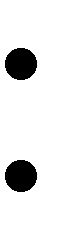 излагать результаты собственных наблюдений или опытов;различать в описании опыта или наблюдения цель, условия его проведения и полученные результаты;описывать по предложенному плану внешний вид растений , животных ,грибов; сравнивать природные объекты не менее чем по 3 признакам;использовать не менее двух источников информации по заданной тематике; находить значение указанных терминов в справочной литературе;кратко пересказывать учебный текст естественнонаучного характера; отвечать на вопросы по егосодержанию;пользоваться приборами для измерения длины, температуры и времени;определять названия растений и животных с использованием атласа-определителя;использовать приобретенные знания и умения в практической деятельности и повседневной жизни: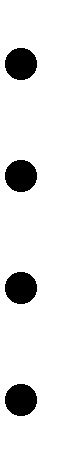 бах.различать наиболее распространенные в данной местности ядовитые растения и грибы; уметь адаптироваться к особенностям природы своей местности;уметь оказывать первую медицинскую помощь при капиллярных кровотечениях и несильных уши-Рабочая программа. Биология. 5 класс (1ч. в неделю, всего- 34 ч.)Разнообразие живой природы. Среды обитания - 6 ч.Клеточное строение живых организмов. Ткани живых организмов - 8ч.Разнообразие живых организмов - 18 ч.КлассРеквизиты программыУМК обучающихсяУМК учителя5Сборник нормативных доку- ментов. Биология. – М., Дро- фа, 2012г.Плешаков А.А., Со- нин Н.И.Биология. 5 кл. – М., Дрофа, 2012г.Завершенная линия Сонина Н.И. Соот- ветствует федераль- ному компоненту стандарта 2012 г.Биология. 5 класс: по- урочные планы по учеб- нику Н.И. Сонина / авт.- сост. В.Н.Кириленкова В.И.Сивоглазов методи- ческое пособие.№ п.п.Кол-во уроковТемаРезультатВиды деятельности1-22 ч.Биология как наука.Разнообразиеживой природы. Среды обитания.Уметь:-определять предмет изучения биологии;-называть царства живой природы,основные абиотические факторы, действующие в различных средах;- описывать	роль представителей разных царств в природных сообществах ибиосфере в целом;-приводить примеры живых организмовразличных царств; по- разному приспособленных к различным средам;-выполнятьлабораторные работы, фиксировать результаты и делать выводы;-применятьинформационные ресурсы для подготовки сообщений.Объяснять значение биологии и живых организмов в жизни человека.Распознавать, сравнивать и классифицировать представителей разных групп живых организмов.Сравнивать различные среды жизни.Анализировать и обосновывать характерные признаки живых организмов, обитающих в разных средах.Обосновывать роль растений, животных, бактерий, грибов в сообществах.Устанавливать причины разны типов взаимодействия живых организмов в сообществе. взаимосвязь растений, животных, грибов друг с другом и факторами неживой природы.Прогнозировать последствия нарушений взаимосвязей в живой природе.Выдвигать гипотезы о возможных последствиях деятельности человека в природных сообществах.Применять знания в процессе выполнения лабораторных работ. Анализировать и обсуждать в группе результаты наблюдений. Устанавливать филогенетические связи между систематическими группами животных и растений и делать выводы об эволюцииживого мира.3-42 ч.Практикум по теме: «Биология как наука.Разнообразиеживой природы. Среды обитания».Уметь:-определять предмет изучения биологии;-называть царства живой природы,основные абиотические факторы, действующие в различных средах;- описывать	роль представителей разных царств в природных сообществах ибиосфере в целом;-приводить примеры живых организмовразличных царств; по- разному приспособленных к различным средам;-выполнятьлабораторные работы, фиксировать результаты и делать выводы;-применятьинформационные ресурсы для подготовки сообщений.Объяснять значение биологии и живых организмов в жизни человека.Распознавать, сравнивать и классифицировать представителей разных групп живых организмов.Сравнивать различные среды жизни.Анализировать и обосновывать характерные признаки живых организмов, обитающих в разных средах.Обосновывать роль растений, животных, бактерий, грибов в сообществах.Устанавливать причины разны типов взаимодействия живых организмов в сообществе. взаимосвязь растений, животных, грибов друг с другом и факторами неживой природы.Прогнозировать последствия нарушений взаимосвязей в живой природе.Выдвигать гипотезы о возможных последствиях деятельности человека в природных сообществах.Применять знания в процессе выполнения лабораторных работ. Анализировать и обсуждать в группе результаты наблюдений. Устанавливать филогенетические связи между систематическими группами животных и растений и делать выводы об эволюцииживого мира.50,5 ч.Проверочнаяработа: «Биология как наука.Разнообразиеживых организмов. Среды обитания».Уметь:-определять предмет изучения биологии;-называть царства живой природы,основные абиотические факторы, действующие в различных средах;- описывать	роль представителей разных царств в природных сообществах ибиосфере в целом;-приводить примеры живых организмовразличных царств; по- разному приспособленных к различным средам;-выполнятьлабораторные работы, фиксировать результаты и делать выводы;-применятьинформационные ресурсы для подготовки сообщений.Объяснять значение биологии и живых организмов в жизни человека.Распознавать, сравнивать и классифицировать представителей разных групп живых организмов.Сравнивать различные среды жизни.Анализировать и обосновывать характерные признаки живых организмов, обитающих в разных средах.Обосновывать роль растений, животных, бактерий, грибов в сообществах.Устанавливать причины разны типов взаимодействия живых организмов в сообществе. взаимосвязь растений, животных, грибов друг с другом и факторами неживой природы.Прогнозировать последствия нарушений взаимосвязей в живой природе.Выдвигать гипотезы о возможных последствиях деятельности человека в природных сообществах.Применять знания в процессе выполнения лабораторных работ. Анализировать и обсуждать в группе результаты наблюдений. Устанавливать филогенетические связи между систематическими группами животных и растений и делать выводы об эволюцииживого мира.50,5 ч.Обобщающий урок по теме: "Биология как наука.Разнообразиеживых организмов. Среды обитания».Уметь:-определять предмет изучения биологии;-называть царства живой природы,основные абиотические факторы, действующие в различных средах;- описывать	роль представителей разных царств в природных сообществах ибиосфере в целом;-приводить примеры живых организмовразличных царств; по- разному приспособленных к различным средам;-выполнятьлабораторные работы, фиксировать результаты и делать выводы;-применятьинформационные ресурсы для подготовки сообщений.Объяснять значение биологии и живых организмов в жизни человека.Распознавать, сравнивать и классифицировать представителей разных групп живых организмов.Сравнивать различные среды жизни.Анализировать и обосновывать характерные признаки живых организмов, обитающих в разных средах.Обосновывать роль растений, животных, бактерий, грибов в сообществах.Устанавливать причины разны типов взаимодействия живых организмов в сообществе. взаимосвязь растений, животных, грибов друг с другом и факторами неживой природы.Прогнозировать последствия нарушений взаимосвязей в живой природе.Выдвигать гипотезы о возможных последствиях деятельности человека в природных сообществах.Применять знания в процессе выполнения лабораторных работ. Анализировать и обсуждать в группе результаты наблюдений. Устанавливать филогенетические связи между систематическими группами животных и растений и делать выводы об эволюцииживого мира.61 ч.Контрольнаяработа: «Биология как наука.Разнообразиеживых организмов. Среды обитания».Уметь:-определять предмет изучения биологии;-называть царства живой природы,основные абиотические факторы, действующие в различных средах;- описывать	роль представителей разных царств в природных сообществах ибиосфере в целом;-приводить примеры живых организмовразличных царств; по- разному приспособленных к различным средам;-выполнятьлабораторные работы, фиксировать результаты и делать выводы;-применятьинформационные ресурсы для подготовки сообщений.Объяснять значение биологии и живых организмов в жизни человека.Распознавать, сравнивать и классифицировать представителей разных групп живых организмов.Сравнивать различные среды жизни.Анализировать и обосновывать характерные признаки живых организмов, обитающих в разных средах.Обосновывать роль растений, животных, бактерий, грибов в сообществах.Устанавливать причины разны типов взаимодействия живых организмов в сообществе. взаимосвязь растений, животных, грибов друг с другом и факторами неживой природы.Прогнозировать последствия нарушений взаимосвязей в живой природе.Выдвигать гипотезы о возможных последствиях деятельности человека в природных сообществах.Применять знания в процессе выполнения лабораторных работ. Анализировать и обсуждать в группе результаты наблюдений. Устанавливать филогенетические связи между систематическими группами животных и растений и делать выводы об эволюцииживого мира.№ п.п.Кол-во уроковТемаРезультатыВиды деятельности7-82ч.Клеточное строениеорганизмов. Правилаработы сбиологическими приборами и инструментами. Строение клетки. Клеточное строение организмов.Многообразие клеток. Рост и развитие организмов. Клетки, ткани и органы растений. Методы изучения живых организмов. Уметь:- характеризоватьфункции органоидов клетки;- пользоваться увеличительными приборами;-приводить примеры одноклеточных организмов;-выполнять лабораторныеработы, фиксировать результаты и делать выводы;-определять на микропрепаратах и рисунках, других источникахинформации;-приводить примеры различных тканейживотных и растений.Сравнивать клетки прокариот(бактерий) и эукариот(растений, животных, грибов). Делать выводы о причинах сходства и различия.Определять общие черты одноклеточных организмов различных царств и устанавливать признаки различия между ними.Устанавливатьпоследовательность клеточного деления и обосновыватьбиологическое значение данного процесса.Устанавливать взаимосвязь строения тканей с их функциями.Сравнивать иклассифицировать различные ткани, делать выводы о причинах их сходства и различия.Обобщать и структурировать биологическую информацию, полученную из различных источников.91ч.Семинар по теме:«Жизнедеятельность клеток». Уметь:- характеризоватьфункции органоидов клетки;- пользоваться увеличительными приборами;-приводить примеры одноклеточных организмов;-выполнять лабораторныеработы, фиксировать результаты и делать выводы;-определять на микропрепаратах и рисунках, других источникахинформации;-приводить примеры различных тканейживотных и растений.Сравнивать клетки прокариот(бактерий) и эукариот(растений, животных, грибов). Делать выводы о причинах сходства и различия.Определять общие черты одноклеточных организмов различных царств и устанавливать признаки различия между ними.Устанавливатьпоследовательность клеточного деления и обосновыватьбиологическое значение данного процесса.Устанавливать взаимосвязь строения тканей с их функциями.Сравнивать иклассифицировать различные ткани, делать выводы о причинах их сходства и различия.Обобщать и структурировать биологическую информацию, полученную из различных источников.101ч.Практикум по теме:«Клеточное строение организмов». Уметь:- характеризоватьфункции органоидов клетки;- пользоваться увеличительными приборами;-приводить примеры одноклеточных организмов;-выполнять лабораторныеработы, фиксировать результаты и делать выводы;-определять на микропрепаратах и рисунках, других источникахинформации;-приводить примеры различных тканейживотных и растений.Сравнивать клетки прокариот(бактерий) и эукариот(растений, животных, грибов). Делать выводы о причинах сходства и различия.Определять общие черты одноклеточных организмов различных царств и устанавливать признаки различия между ними.Устанавливатьпоследовательность клеточного деления и обосновыватьбиологическое значение данного процесса.Устанавливать взаимосвязь строения тканей с их функциями.Сравнивать иклассифицировать различные ткани, делать выводы о причинах их сходства и различия.Обобщать и структурировать биологическую информацию, полученную из различных источников.111ч.Практикум по теме:«Клетки, ткани и органы растений». Уметь:- характеризоватьфункции органоидов клетки;- пользоваться увеличительными приборами;-приводить примеры одноклеточных организмов;-выполнять лабораторныеработы, фиксировать результаты и делать выводы;-определять на микропрепаратах и рисунках, других источникахинформации;-приводить примеры различных тканейживотных и растений.Сравнивать клетки прокариот(бактерий) и эукариот(растений, животных, грибов). Делать выводы о причинах сходства и различия.Определять общие черты одноклеточных организмов различных царств и устанавливать признаки различия между ними.Устанавливатьпоследовательность клеточного деления и обосновыватьбиологическое значение данного процесса.Устанавливать взаимосвязь строения тканей с их функциями.Сравнивать иклассифицировать различные ткани, делать выводы о причинах их сходства и различия.Обобщать и структурировать биологическую информацию, полученную из различных источников.121ч.Проверочная работа по теме: «Клеточное строение живых организмов. Тканиживых организмов». Уметь:- характеризоватьфункции органоидов клетки;- пользоваться увеличительными приборами;-приводить примеры одноклеточных организмов;-выполнять лабораторныеработы, фиксировать результаты и делать выводы;-определять на микропрепаратах и рисунках, других источникахинформации;-приводить примеры различных тканейживотных и растений.Сравнивать клетки прокариот(бактерий) и эукариот(растений, животных, грибов). Делать выводы о причинах сходства и различия.Определять общие черты одноклеточных организмов различных царств и устанавливать признаки различия между ними.Устанавливатьпоследовательность клеточного деления и обосновыватьбиологическое значение данного процесса.Устанавливать взаимосвязь строения тканей с их функциями.Сравнивать иклассифицировать различные ткани, делать выводы о причинах их сходства и различия.Обобщать и структурировать биологическую информацию, полученную из различных источников.131ч.Обобщающий урок по теме: «Клеточное строение живых организмов. Тканиживых организмов». Уметь:- характеризоватьфункции органоидов клетки;- пользоваться увеличительными приборами;-приводить примеры одноклеточных организмов;-выполнять лабораторныеработы, фиксировать результаты и делать выводы;-определять на микропрепаратах и рисунках, других источникахинформации;-приводить примеры различных тканейживотных и растений.Сравнивать клетки прокариот(бактерий) и эукариот(растений, животных, грибов). Делать выводы о причинах сходства и различия.Определять общие черты одноклеточных организмов различных царств и устанавливать признаки различия между ними.Устанавливатьпоследовательность клеточного деления и обосновыватьбиологическое значение данного процесса.Устанавливать взаимосвязь строения тканей с их функциями.Сравнивать иклассифицировать различные ткани, делать выводы о причинах их сходства и различия.Обобщать и структурировать биологическую информацию, полученную из различных источников.141ч.Контрольная работа по теме: «Клеточное строение живых организмов. Тканиживых организмов». Уметь:- характеризоватьфункции органоидов клетки;- пользоваться увеличительными приборами;-приводить примеры одноклеточных организмов;-выполнять лабораторныеработы, фиксировать результаты и делать выводы;-определять на микропрепаратах и рисунках, других источникахинформации;-приводить примеры различных тканейживотных и растений.Сравнивать клетки прокариот(бактерий) и эукариот(растений, животных, грибов). Делать выводы о причинах сходства и различия.Определять общие черты одноклеточных организмов различных царств и устанавливать признаки различия между ними.Устанавливатьпоследовательность клеточного деления и обосновыватьбиологическое значение данного процесса.Устанавливать взаимосвязь строения тканей с их функциями.Сравнивать иклассифицировать различные ткани, делать выводы о причинах их сходства и различия.Обобщать и структурировать биологическую информацию, полученную из различных источников.№ п.п.Кол-во уроко вТемаРезультатВиды деятельности15-184 чРазнообразие живых организмов.Бактерии. Многообразие бактерий. Роль бактерий в природе         и        жизничеловека.	Грибы. Многообразие грибов. Растения. Многообразие растений,   принципы   их классификации.Животные. Многообразие и	значение		животных. Приспособленность организмов			к		среде обитания.				Развитие жизни	на		Земле.		Роль живого		вещества			в биосфере.Взаимодействие	разных видов в экосистеме.Уметь:-называть признаки царств живой природы, типы животных, отделы растений;-  описывать	роль представителей разных царств в природных сообществах		и биосфере в целом;-приводить примеры живых	организмов различных		царств;-	отличатьпредставителей различных	царств	на рисунках, фотографиях, натуральных объектах;-выполнятьлабораторные работы, фиксировать результаты и делать выводы;-применятьинформационные ресурсы для подготовки сообщений.Распознавать, сравнивать и классифицироватьпредставителей			разных групп живых организмов. Анализировать				и обосновывать		значение характерных	признаковживых	организмов, обитающих	в	разных средах.Обосновывать		роль растений,	животных, бактерий, грибов в сообществах.Устанавливать причины разных	типоввзаимодействия живых организмов в сообществе; взаимосвязь растений, животных, грибов друг с другом и факторами неживой природы.Прогнозироватьпоследствия нарушений взаимосвязей в живой природе.Выдвигать гипотезы о возможных последствиях деятельности человека в природных сообществах.Применять знания в процессе выполнения лабораторных работ.Анализировать	и обсуждать в группе результаты наблюдений.Устанавливатьфилогенетические связи между систематическими группами животных и растений и делать выводы об эволюции живого мира.19-213 чСеминар	по	теме:«Разнообразие	живых организмов».Уметь:-называть признаки царств живой природы, типы животных, отделы растений;-  описывать	роль представителей разных царств в природных сообществах		и биосфере в целом;-приводить примеры живых	организмов различных		царств;-	отличатьпредставителей различных	царств	на рисунках, фотографиях, натуральных объектах;-выполнятьлабораторные работы, фиксировать результаты и делать выводы;-применятьинформационные ресурсы для подготовки сообщений.Распознавать, сравнивать и классифицироватьпредставителей			разных групп живых организмов. Анализировать				и обосновывать		значение характерных	признаковживых	организмов, обитающих	в	разных средах.Обосновывать		роль растений,	животных, бактерий, грибов в сообществах.Устанавливать причины разных	типоввзаимодействия живых организмов в сообществе; взаимосвязь растений, животных, грибов друг с другом и факторами неживой природы.Прогнозироватьпоследствия нарушений взаимосвязей в живой природе.Выдвигать гипотезы о возможных последствиях деятельности человека в природных сообществах.Применять знания в процессе выполнения лабораторных работ.Анализировать	и обсуждать в группе результаты наблюдений.Устанавливатьфилогенетические связи между систематическими группами животных и растений и делать выводы об эволюции живого мира.22-265 чПрактикум	по	теме:«Разнообразие	живых организмов»Уметь:-называть признаки царств живой природы, типы животных, отделы растений;-  описывать	роль представителей разных царств в природных сообществах		и биосфере в целом;-приводить примеры живых	организмов различных		царств;-	отличатьпредставителей различных	царств	на рисунках, фотографиях, натуральных объектах;-выполнятьлабораторные работы, фиксировать результаты и делать выводы;-применятьинформационные ресурсы для подготовки сообщений.Распознавать, сравнивать и классифицироватьпредставителей			разных групп живых организмов. Анализировать				и обосновывать		значение характерных	признаковживых	организмов, обитающих	в	разных средах.Обосновывать		роль растений,	животных, бактерий, грибов в сообществах.Устанавливать причины разных	типоввзаимодействия живых организмов в сообществе; взаимосвязь растений, животных, грибов друг с другом и факторами неживой природы.Прогнозироватьпоследствия нарушений взаимосвязей в живой природе.Выдвигать гипотезы о возможных последствиях деятельности человека в природных сообществах.Применять знания в процессе выполнения лабораторных работ.Анализировать	и обсуждать в группе результаты наблюдений.Устанавливатьфилогенетические связи между систематическими группами животных и растений и делать выводы об эволюции живого мира.27-293 чЛабораторный практикум:исследование особенностей строения растений и животных, связанных со средой обитания;определение (узнавание) наиболее распространѐнных растений и животных;знакомство		с экологическими проблемами местности и доступными	путями	их решения.Уметь:-называть признаки царств живой природы, типы животных, отделы растений;-  описывать	роль представителей разных царств в природных сообществах		и биосфере в целом;-приводить примеры живых	организмов различных		царств;-	отличатьпредставителей различных	царств	на рисунках, фотографиях, натуральных объектах;-выполнятьлабораторные работы, фиксировать результаты и делать выводы;-применятьинформационные ресурсы для подготовки сообщений.Распознавать, сравнивать и классифицироватьпредставителей			разных групп живых организмов. Анализировать				и обосновывать		значение характерных	признаковживых	организмов, обитающих	в	разных средах.Обосновывать		роль растений,	животных, бактерий, грибов в сообществах.Устанавливать причины разных	типоввзаимодействия живых организмов в сообществе; взаимосвязь растений, животных, грибов друг с другом и факторами неживой природы.Прогнозироватьпоследствия нарушений взаимосвязей в живой природе.Выдвигать гипотезы о возможных последствиях деятельности человека в природных сообществах.Применять знания в процессе выполнения лабораторных работ.Анализировать	и обсуждать в группе результаты наблюдений.Устанавливатьфилогенетические связи между систематическими группами животных и растений и делать выводы об эволюции живого мира.301 ч.Проверочная	работа:«Разнообразие	живых организмов».Уметь:-называть признаки царств живой природы, типы животных, отделы растений;-  описывать	роль представителей разных царств в природных сообществах		и биосфере в целом;-приводить примеры живых	организмов различных		царств;-	отличатьпредставителей различных	царств	на рисунках, фотографиях, натуральных объектах;-выполнятьлабораторные работы, фиксировать результаты и делать выводы;-применятьинформационные ресурсы для подготовки сообщений.Распознавать, сравнивать и классифицироватьпредставителей			разных групп живых организмов. Анализировать				и обосновывать		значение характерных	признаковживых	организмов, обитающих	в	разных средах.Обосновывать		роль растений,	животных, бактерий, грибов в сообществах.Устанавливать причины разных	типоввзаимодействия живых организмов в сообществе; взаимосвязь растений, животных, грибов друг с другом и факторами неживой природы.Прогнозироватьпоследствия нарушений взаимосвязей в живой природе.Выдвигать гипотезы о возможных последствиях деятельности человека в природных сообществах.Применять знания в процессе выполнения лабораторных работ.Анализировать	и обсуждать в группе результаты наблюдений.Устанавливатьфилогенетические связи между систематическими группами животных и растений и делать выводы об эволюции живого мира.311 ч.Обобщающий	урок	по теме:«Разнообразие	живых организмов».Уметь:-называть признаки царств живой природы, типы животных, отделы растений;-  описывать	роль представителей разных царств в природных сообществах		и биосфере в целом;-приводить примеры живых	организмов различных		царств;-	отличатьпредставителей различных	царств	на рисунках, фотографиях, натуральных объектах;-выполнятьлабораторные работы, фиксировать результаты и делать выводы;-применятьинформационные ресурсы для подготовки сообщений.Распознавать, сравнивать и классифицироватьпредставителей			разных групп живых организмов. Анализировать				и обосновывать		значение характерных	признаковживых	организмов, обитающих	в	разных средах.Обосновывать		роль растений,	животных, бактерий, грибов в сообществах.Устанавливать причины разных	типоввзаимодействия живых организмов в сообществе; взаимосвязь растений, животных, грибов друг с другом и факторами неживой природы.Прогнозироватьпоследствия нарушений взаимосвязей в живой природе.Выдвигать гипотезы о возможных последствиях деятельности человека в природных сообществах.Применять знания в процессе выполнения лабораторных работ.Анализировать	и обсуждать в группе результаты наблюдений.Устанавливатьфилогенетические связи между систематическими группами животных и растений и делать выводы об эволюции живого мира.321ч.Контрольная	работа:«Разнообразие	живых организмов».Уметь:-называть признаки царств живой природы, типы животных, отделы растений;-  описывать	роль представителей разных царств в природных сообществах		и биосфере в целом;-приводить примеры живых	организмов различных		царств;-	отличатьпредставителей различных	царств	на рисунках, фотографиях, натуральных объектах;-выполнятьлабораторные работы, фиксировать результаты и делать выводы;-применятьинформационные ресурсы для подготовки сообщений.Распознавать, сравнивать и классифицироватьпредставителей			разных групп живых организмов. Анализировать				и обосновывать		значение характерных	признаковживых	организмов, обитающих	в	разных средах.Обосновывать		роль растений,	животных, бактерий, грибов в сообществах.Устанавливать причины разных	типоввзаимодействия живых организмов в сообществе; взаимосвязь растений, животных, грибов друг с другом и факторами неживой природы.Прогнозироватьпоследствия нарушений взаимосвязей в живой природе.Выдвигать гипотезы о возможных последствиях деятельности человека в природных сообществах.Применять знания в процессе выполнения лабораторных работ.Анализировать	и обсуждать в группе результаты наблюдений.Устанавливатьфилогенетические связи между систематическими группами животных и растений и делать выводы об эволюции живого мира.